Η Μονάδα Αριστείας ΕΛ/ΛΑΚ του ΤΕΙ Αθήνας, στο πλαίσιο του έργου «Μονάδες Αριστείας ΕΛ/ΛΑΚ» προσκαλεί φοιτητές, προγραμματιστές, εκπαιδευτικούς και όλους όσους ασχολούνται ή επιθυμούν να ασχοληθούν με το ανοικτό λογισμικό στις Θεματικές Περιοχές του Εκπαιδευτικού Λογισμικού & Βασικών Εφαρμογών ΕΛ/ΛΑΚ, στον Κύκλο Εκπαίδευσης «Συστήματα Ηλεκτρονικής Μάθησης & Ηλεκτρονική Αξιολόγηση».Στόχος είναι η εκπαίδευση των συμμετεχόντων με απώτερο σκοπό τη συμμετοχή τους στη συνεργατική ανάπτυξη Έργου συνεισφοράς σε εφαρμογές ΕΛ/ΛΑΚ, σχετικά με Συστήματα Ηλεκτρονικής Μάθησης. Το Έργο συνεισφοράς θα αξιολογηθεί από την ειδική ομάδα εργασίας & εμπειρογνώμων, 
σχετικά με την ποιότητά του και την πιθανή βράβευσή του.Κύκλος:Συστήματα Ηλεκτρονικής Μάθησης & Ηλεκτρονική ΑξιολόγησηΣυστήματα Ηλεκτρονικής Μάθησης & Ηλεκτρονική ΑξιολόγησηΘεματικές Περιοχές:Εκπαιδευτικό Λογισμικό & Βασικές Εφαρμογές ΕΛ/ΛΑΚΕκπαιδευτικό Λογισμικό & Βασικές Εφαρμογές ΕΛ/ΛΑΚΧώρος:Αίθουσα Τηλεδιάσκεψης ΤΕΙ Αθήνας – Κτηριακό Συγκρότημα Αγ. Σπυρίδωνος, ΑιγάλεωΑίθουσα Τηλεδιάσκεψης ΤΕΙ Αθήνας – Κτηριακό Συγκρότημα Αγ. Σπυρίδωνος, ΑιγάλεωΔιάρκεια:Σάββατο 4 Οκτωβρίου 2014 - 16 Ιανουαρίου 2015Σάββατο 4 Οκτωβρίου 2014 - 16 Ιανουαρίου 2015Πρόγραμμα:Έναρξη: Σάββατο 4 Οκτωβρίου 2014, 12:00Συνάντηση γνωριμίας - προετοιμασία απαιτούμενης υποδομής Υποχρεωτική ΣυμμετοχήΣεμινάριο: Θεωρητικές Διαλέξεις & Πρακτική Εξάσκηση (workshop), κάθε Τρίτη 18:30 – 20:30, από 7 Οκτωβρίου 2014 μέχρι και 11 Νοεμβρίου 2014 (6 εβδομάδες)Μετά από κάθε μάθημα θα ακολουθεί επιπλέον πρακτική εξάσκηση, μέγιστης διάρκειας 2 ωρώνΥποχρεωτική ΠαρακολούθησηΑνάπτυξη Έργου Συνεισφοράς: Συναντήσεις Ανάπτυξης, κάθε Τρίτη 19:00 – 22:00, από 18 Νοεμβρίου 2014 μέχρι και 16 Ιανουαρίου 2015Προθεσμία παράδοσης της Συνεισφοράς στις 16 Ιανουαρίου 2015Υποχρεωτική ΣυμμετοχήΈναρξη: Σάββατο 4 Οκτωβρίου 2014, 12:00Συνάντηση γνωριμίας - προετοιμασία απαιτούμενης υποδομής Υποχρεωτική ΣυμμετοχήΣεμινάριο: Θεωρητικές Διαλέξεις & Πρακτική Εξάσκηση (workshop), κάθε Τρίτη 18:30 – 20:30, από 7 Οκτωβρίου 2014 μέχρι και 11 Νοεμβρίου 2014 (6 εβδομάδες)Μετά από κάθε μάθημα θα ακολουθεί επιπλέον πρακτική εξάσκηση, μέγιστης διάρκειας 2 ωρώνΥποχρεωτική ΠαρακολούθησηΑνάπτυξη Έργου Συνεισφοράς: Συναντήσεις Ανάπτυξης, κάθε Τρίτη 19:00 – 22:00, από 18 Νοεμβρίου 2014 μέχρι και 16 Ιανουαρίου 2015Προθεσμία παράδοσης της Συνεισφοράς στις 16 Ιανουαρίου 2015Υποχρεωτική ΣυμμετοχήΣυμμετοχή:Δια ζώσης και εξ αποστάσεωςΔια ζώσης και εξ αποστάσεωςΤεχνολογικά Εργαλεία:ma.ellak.gr, ma.ellak.gr/edu/,  ma.ellak.gr/forge, github.com/maellak/, open eClassma.ellak.gr, ma.ellak.gr/edu/,  ma.ellak.gr/forge, github.com/maellak/, open eClassΠροαπαιτούμενα:Καλή Γνώση HTML, CSS, JavaScriptΒασική γνώση PHPΕπιθυμητά:Κατανόηση των εννοιών του αντικειμενοστρεφούς προγραμματισμού και της αρχιτεκτονικής / τεχνολογίας λογισμικούΕξοικείωση  σε εκπαιδευτικές τεχνολογίεςΕμπειρία σε σχεδιασμό διεπαφών χρήστηΚαλή Γνώση HTML, CSS, JavaScriptΒασική γνώση PHPΕπιθυμητά:Κατανόηση των εννοιών του αντικειμενοστρεφούς προγραμματισμού και της αρχιτεκτονικής / τεχνολογίας λογισμικούΕξοικείωση  σε εκπαιδευτικές τεχνολογίεςΕμπειρία σε σχεδιασμό διεπαφών χρήστηΚόστος Συμμετοχής:Χωρίς ΚόστοςΧωρίς ΚόστοςΒεβαίωση Συμμετοχής:Παρέχεται με την ολοκλήρωση επιτυχούς παρακολούθησηςΠαρέχεται με την ολοκλήρωση επιτυχούς παρακολούθησηςΠροθεσμία Υποβολής Συμμετοχών:Τετάρτη 24 Σεπτεμβρίου 2014, 18:00Τετάρτη 24 Σεπτεμβρίου 2014, 18:00Πληροφορίες:maellak_at_teiath.grmaellak_at_teiath.gr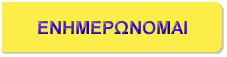 